П О С Т А Н О В Л Е Н И Еот  13.04.2017  № 419г. МайкопО внесении изменения в Перечень должностных лиц Администрации муниципального образования «Город Майкоп», уполномоченных составлять протоколы об административных правонарушенияхВ связи с организационно – штатными изменениями в Администрации муниципального образования «Город Майкоп», п о с т а н о в л я ю:1.Внести изменение в Перечень должностных лиц Администрации муниципального образования «Город Майкоп», уполномоченных составлять протоколы об административных правонарушениях, утвержденный постановлением Администрации муниципального образования «Город Майкоп» от 30.11.2012 № 1033 «Об утверждении Перечня должностных лиц Администрации муниципального образования «Город Майкоп», уполномоченных составлять протоколы об административных правонарушениях» (в редакции постановлений Администрации муниципального образования «Город Майкоп»                                 от 01.04.2013 № 232, от 06.08.2013 № 568, от 29.07.2014 № 511,                                 от 24.09.2014 № 659, от 29.05.2015 № 352, от 30.09.2015 № 677, 12.11.2015 № 789, от 30.11.2015 № 856, от 04.05.2016 № 328, от 29.07.2016 № 645), дополнив его строкой 55 следующего содержания: 2. Настоящее постановление опубликовать в газете «Майкопские новости» и разместить на официальном сайте Администрации муниципального образования «Город Майкоп».3. Настоящее постановление вступает в силу со дня его опубликования.И.о Главы муниципального образования«Город Майкоп» 								       Р.И. Махош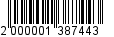 Администрация муниципальногообразования «Город Майкоп»Республики Адыгея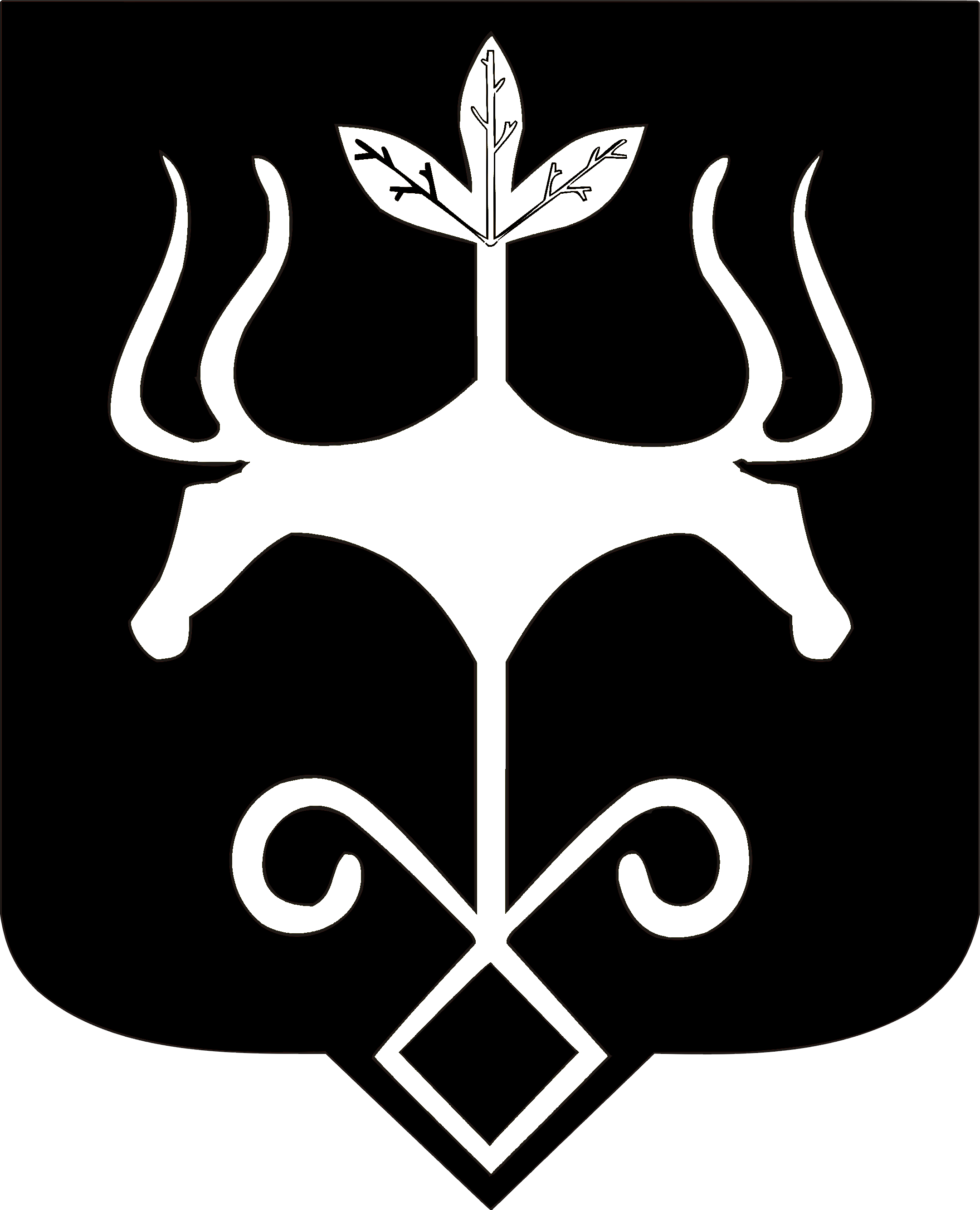 Адыгэ Республикэммуниципальнэ образованиеу «Къалэу Мыекъуапэ» и Администрацие55Захарьянц Анжела Сергеевна, ведущий специалист отдела дизайна и формирования городской среды Управления архитектуры и градостроительствач. 11 ст. 21, 63(ч. 4, 6, 7), 30, 30.1